2.melléklet - Helyi egyedi építészeti értékek: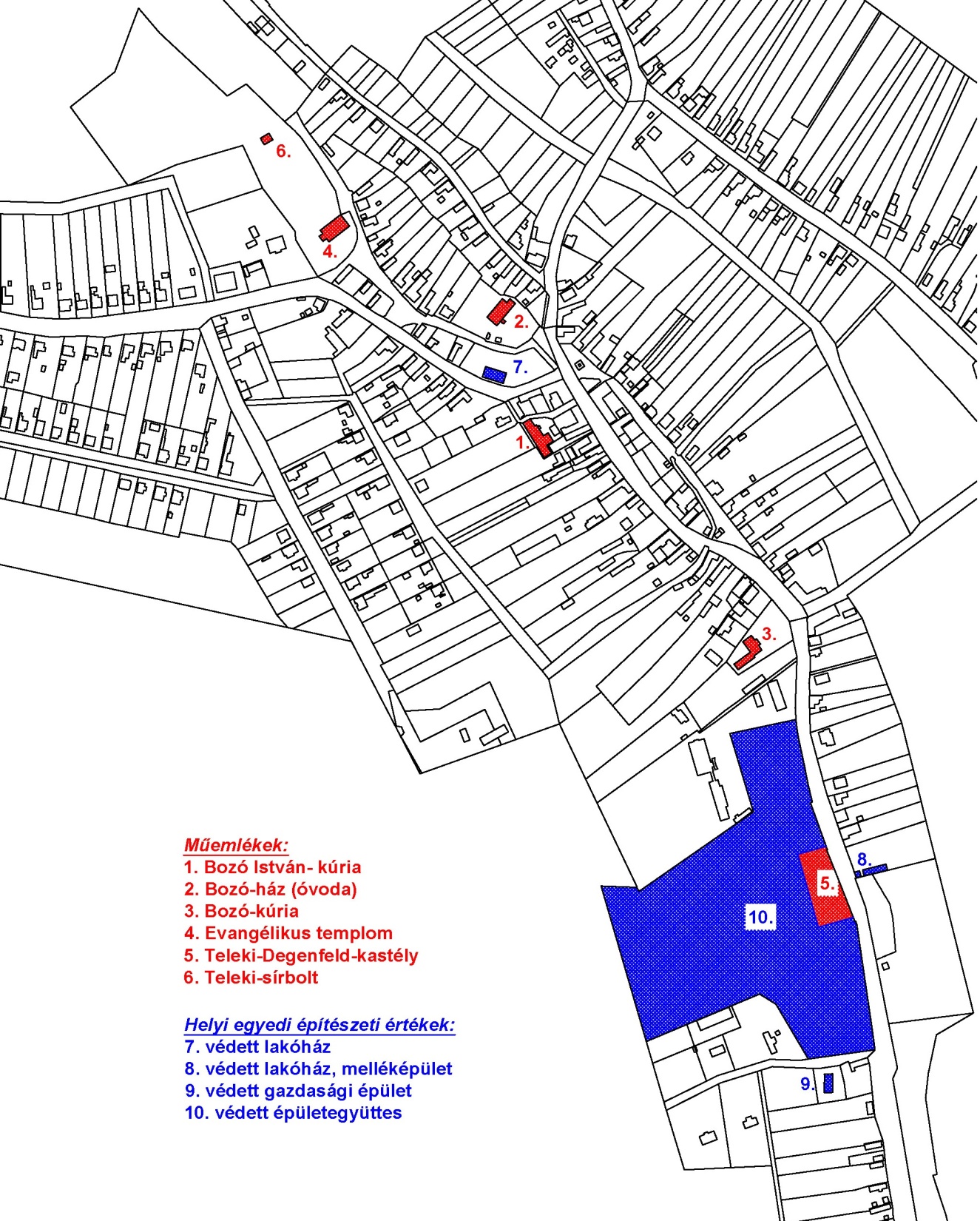 Címhrszépület, építmény megnevezéseKossuth út 1.294Kivett lakóház, udvar Petőfi út 3.130Kivett lakóház, udvar és melléképületPetőfi út 26.147/1Kivett gazdasági épület, udvarPetőfi út eleje „alvég”hét házból álló épületegyüttes